Муниципальное казенное  специальное (коррекционное) образовательное учреждение для обучающихся, воспитанников с ограниченными возможностями здоровья «Специальная коррекционная начальная школа – детский сад № 225»Урок русского языка2 классУМК «Школа России»Тема: Закрепление знаний об имени существительном.Подготовила и провелаучитель высшей квалификационной категорииШумкина М. А. Новокузнецк, 2013Цели урокаОбучающая.  Закрепить умение обучающихся  определять имена существительные, а также  умение находить в слове изученную орфограмму. Учить сравнивать, анализировать, обобщатьРазвивающая. Развивать орфографическую зоркость, совершенствовать каллиграфические навыки, развивать речь, внимание,  мышление, развивать графо-моторные навыки, связную речь, фонематический слух.Воспитывающая. Воспитывать любовь и бережное отношение к природе, расширять кругозор обучающихся.Оборудование: карточки с написанными буквами Ее, картинки предметов-отгадок, карточки с предложениями, текст на каждого ребенка.Ход урока.Мотивационный этап.- Прикрыли глазки и мысленно сказали: «На уроке наши глаза внимательно смотрят и всё видят. Уши чутко слушают и всё слышат. Голова хорошо работает».Я желаю вам успеха. - Прежде чем мы приступим к работе, давайте  разогреем наши пальчики, выполнив пальчиковую гимнастику. Гимнастика для пальчиков.Повторение изученного материала.Минутка чистописания.- Сегодня мы поработаем на минутке чистописания над буковой Е. Что вы о ней знаете? (Гласная буква “Е” может обозначать один звук Э, когда стоит после согласной буквы, а может обозначать два звука Й/Э, когда стоит в начале слова, после гласной буквы, после мягкого и твердого знаков.) - Вспомним, как пишется буква “Е”. Из скольких элементов она состоит?Заглавная буква “Е” состоит из 2 элементов, а строчная буква “Е” состоит из одного элемента. Начинаю писать чуть ниже верхней линии строки. Пишу маленький полуовал, затем большой полуовал, среднее соединение и начинаю писать строчную букву. Выполняю верхнюю петельку и веду вниз наклонную линию с закруглением вправо. - Посмотрите внимательно на доску и в тетрадь. Перед вами цепочка букв. Запишите её в тетрадьЕе  Ее  Ее  Ее ….Работа над словарными слова. - Отгадайте загадки:Две плетенки, две сестренки,
Из овечьей пряжи тонкой,
Как гулять - так надевать,
Чтоб не мерзли пять да пять.    (Варежки)Ветер дует-дует -
Никак не сорвёт!
Солнышко пригреет -
Само спадёт.                      (ПАЛЬТО)Треплют, катают,
а зиму таскают.              (Валенки)Вот фуфайку я купи,И зимой её носил,Вязаный и в нем тепло,Лютым холодам назло.       (СВИТЕР)- Какая безударная гласная во всех словах? (безударная Е)Разделите слова-отгадки на группы (1. Варежки, свитер, валенки, а 2 – Пальто. Первая группа – изменяются по числам, а вторая – нет. Выслушать все варианты разделения на группы. )- Составьте и запишите предложение с одним из слов. (Один ребенок с комментированием) - Как одним словом назвать эти слова ? (одежда) ОДЕЖДА– Запишем это слово в тетрадь. Какая орфограмма в этом слове?- А почему эти слова являются словарным? (непроверяемые орфограммы в слове)-  А что объединяет все эти слова? (имена существительные)- Определите тему и цель нашего урока. - Итак, тема нашего урока – имя существительное. Наша цель сегодня повторить всё то, что мы о нём узнали.- Что вы знаете об имени существительном? (часть речи, отвечает на вопросы кто? или  что?; обозначает предмет, действие предмета, явления природы) - Вы  сказали, что имена существительные отвечают на вопросы кто?  что? А какая разница, как спросить кто? или что? (если существительное одушевленное – КТО?; если существительное неодушевленное – ЧТО?). Приведите примеры.ИГРА - Вот я сейчас посмотрю, как быстро вы можете находить имена существительные. Если я произнесу имя существительное, то вы хлопаете в ладоши, если другую часть речи, то вы топаете ногами.ДОМ КРАСИВЫЙ МАЛЬЧИК ИГРАЕТ ШКОЛА ДОБРЫЙ УЧЕНИК КОШКА ОКНО ПОЁТ ДЕВОЧКА МЕТЕЛЬ ЛЮБОВЬ Число имён существительных - Молодцы! Справились с моим заданием. А что ещё вы знаете об имени существительном?(Имена существительные бывают одушевлённые и неодушевлённые, могут изменяться по числам.) Приведите примеры.  - Когда имя существительное употребляется во множественном числе? А когда в единственном числе? Приведите примеры. (когда слово обозначает несколько предметов – множественное число, когда один предмет - единственное)Закрепление изученного материала.РЕЧЕДВИГАТЕЛЬНАЯ ФИЗМИНУТКАВы, наверное, устали?
Ну тогда все дружно встали!
Раз – подняться, потянуться,
Два – согнуться, разогнуться.
Три – в ладоши три хлопка,Головою три кивка.
На четыре – руки шире,
Пять – руками помахать.
Шесть за парту тихо сесть.  Работа с текстом.  (у каждого на парте)- Внимательно послушайте рассказ и скажите, о чём он. Зимние постельки.   Летом каждый кустик ночевать пустит. А где спят звери зимой? На улице мороз трещит. Каждый спит в своей спаленке. Лисица улеглась в тёплой постельке в своей норке. Белочка в моховом гнёздышке уснула. Медведь в берлоге лежит. Бобр спит в хате из брёвен. Синичка устроилась на ночлег под кустиком.  ( по Н. Сладкову) -О чём мы узнали из этого рассказа? ( Где спят зимней ночью  разные животные наших лесов.)Задание:  выписать  только одушевлённые имена существительные с выделением всех изученных орфограмм.-На какие вопросы отвечают одушевленные имена существительные, а на какие - неодушевленные? (Если существительное отвечает на вопрос  кто?, значит – одушевлённое, если на вопрос что? - неодушевленное)(дети выполняют работу в тетради. Дети с нарушением фонематического слуха получают печатный вариант текста и после прочтения выполняют  тоже самое задание. Дети с нарушением моторики – подчеркивают слова красным карандашом)Проверка:-Какие слова вы записали? (звери, лисица, белочка, медведь, бобр, синичка) - Обменяйтесь тетрадями. (Взаимопроверка).ФИЗМИНУТКА для глаз   «Ах, как долго мы писали»
Ах, как долго мы писали,

Глазки у ребят устали.    (Поморгать глазами)
Посмотрите все в окно,     (Посмотреть влево - вправо)
Ах, как солнце высоко.     (Посмотреть вверх.)
Мы глаза сейчас закроем,      (Закрыть глаза ладошками)
В классе радугу построим,
Вверх по радуге пойдем,     (Посмотреть по дуге вверх вправо и вверх - влево)
Вправо, влево повернем,
А потом скатимся вниз,       (Посмотреть вниз)
Жмурься сильно, но держись.     (Зажмурить глаза, открыть и поморгать им)  Работа по карточкам. - Определите, какую букву вы будете писать в словах – заглавную или строчную. А как называются слова, которые запишем с большой буквы? (имена собственные)(Сильные дети – списывают, слабые – подчеркивают нужную букву)У малышки (Г, г)руши в корзине (Г, г)руши.Тетя (П, п)оля вернулась с (П, п)оля.Денис (С,с)кворцов смотрел на (С,с)кворцов.Петя (В,в)асильков нарвал в поле (В,в)асильков.- Какие орфограммы встретились в словах? Что это за правила?Работа по учебнику.С.  20, упр. 36 .     - Выписать предложения с именами собственными. Выделить большую букву в именах собственных.IV. Рефлексия.- Над какой темой работали? - Что было самым сложным на уроке? - Что вызвало незначительное затруднение? - Над именем существительным мы продолжим работать на следующем уроке русского языка.Самоанализ урока.    Был дан урок русского языка во 2 классе. Тема урока: «Закрепление знаний об имени существительном». Данный урок является 12 – ым продолжением ряда уроков по теме: «Части речи. Существительное».    Тип урока – закрепление изученного  материала.    В классе 11 учащихся, присутствовали все.    На уроке были поставлены следующие цели:Обучающая.  Закрепить умение обучающихся  определять имена существительные, а также  умение находить в слове изученную орфограмму. Учить сравнивать, анализировать, обобщатьРазвивающая. Развивать орфографическую зоркость, совершенствовать каллиграфические навыки, развивать речь, внимание,  мышление, развивать графо-моторные навыки, связную речь, фонематический слух.Воспитывающая. Воспитывать любовь и бережное отношение к природе, расширять кругозор обучающихся.Содержание планировалось в соответствии с целями урока. Для реализации поставленных мною целей я использовала такие формы работы, как фронтальная работа, работа в парах.На уроке были реализованы такие дидактические принципы, как наглядность, доступность, связь с жизнью.На уроке я использовала следующие методы:Объяснительно – иллюстративный (показ и объяснение на минутке чистописания);Информационно – развивающий (при работе с текстом);Наглядный;Методы контроля за эффективностью учебно-познавательной деятельности.Все этапы урока были взаимосвязаны между собой логически.Учитывая специфику учреждения, на уроке проводила коррекционную работу с детьми:Стремилась активизировать работу с речевыми детьми;Для активизации двигательной активности учащихся использовала физминутку.Велась работа по развитию мелкой моторики.Снижение напряжение на глаза на физминутке для глаз.Контроль знаний учащихся осуществлялся на разных этапах урока по устным и письменным ответам учащихся через похвалу и оценочную систему. Дети на уроке были активны.  Считаю, что цели, которые я перед собой ставила – достигнуты. Это видно из ответов учащихся, когда подводила итог урока.Взаимопонимание между учителем и учащимися было установлено с начала урока, поэтому психологическая атмосфера была доброжелательной.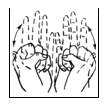 – Что за скрип? – Что за скрип? 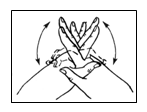 – Что за хруст? 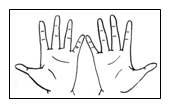 – Это что ещё за куст? – Это что ещё за куст? 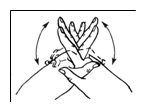 – Как же быть без хруста,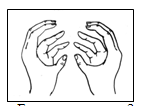 Если я – капуста? Если я – капуста? 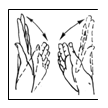 – Мы капусту рубим, рубим,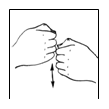 Мы морковку трем, трем,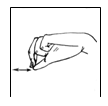 Мы капусту 
солим, солим.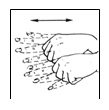 Мы капусту жмем, жмем.